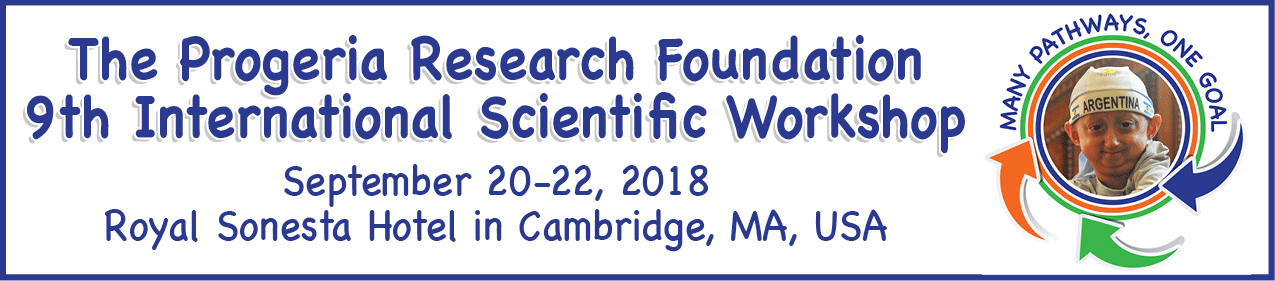 Poster Abstract Due by August 31, 2018Please do not adjust margins, as all information is to be provided in the format below.    Title:
   Author(s):   Institution: